АДМИНИСТРАЦИЯМИХАЙЛОВСКОГО СЕЛЬСКОГО ПОСЕЛЕНИЯСЕВЕРСКОГО РАЙОНАПОСТАНОВЛЕНИЕот 10.01.2024 г                                                                                                                              № 5село МихайловскоеОб утверждении перечня имущества, находящегося в муниципальной собственности, в отношении которых планируется заключение концессионных соглашенийВ соответствии с ч.3 ст.4 Федерального закона №115 от 21.07.2005 г. «О концессионных соглашениях», Законом Краснодарского края от 8 августа 2016 года № 3459-КЗ «О закреплении за сельскими поселениями Краснодарского края отдельных вопросов местного значения городских поселений», Законом Краснодарского края от 23 июля 2015 года № 3235-КЗ «О порядке разграничения имущества, находящегося в собственности муниципальных образований Краснодарского края», Уставом Михайловского сельского поселения Северского района, п о с т а н о в л я ю:1. Утвердить перечень имущества, находящегося в муниципальной собственности, в отношении которых планируется заключение концессионных соглашений в 2022 году (Приложение).2. Начальнику общего отдела администрации Михайловского сельского поселения (Т.Л. Иванова) разместить настоящее постановление в пятидневный срок со дня его принятия на официальном сайте Российской Федерации в информационно-коммуникационной сети «Интернет» www.torgi.gov.ru, а также на официальном сайте администрации Михайловского сельского поселения3. Контроль за выполнением настоящего постановления оставляю за собой.4. Настоящее постановление вступает в силу со дня его подписания.Глава Михайловского поселенияСеверского района                                                                     Клименченко Е.С.ПРИЛОЖЕНИЕУТВЕРЖДЕНПостановлением администрации Михайловского сельского поселения Северского районаот 10.01.2024 года № 5ПЕРЕЧЕНЬ имущества, находящегося в муниципальной собственности, в отношении которых планируется заключение концессионных соглашенийГлава Михайловского поселенияСеверского района                                                                                                                                          Клименченко Е.С.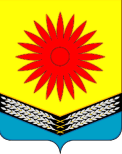 Раздел 1. Объекты недвижимого имуществаРаздел 1. Объекты недвижимого имуществаРаздел 1. Объекты недвижимого имуществаРаздел 1. Объекты недвижимого имуществаРаздел 1. Объекты недвижимого имуществаРаздел 1. Объекты недвижимого имуществаРаздел 1. Объекты недвижимого имуществаномер п/пНаименование объекта недвижимого имущества, площадьМестонахождение объекта недвижимого имуществаГод ввода в эксплуатацию, иные идентификационные признакиРеестровый номер и кадастровый номер (при его наличии)Номер и дата выдачи документа, подтверждающего право муниципальной собственности (при наличии)Стоимость по состоянию на 1 мая 2020 (рублей)1Водозаборная скважинаглубина 150 мКраснодарский край, Северский район, с.Михайловское, ул.МолодежнаяНазначение: Иное сооружение (Водозаборная скважина)Кадастровый номер23:26:0801001:2060выписка из Единого государственного реестра недвижимости об объекте недвижимости от 25.09.2017 г.№ 23/017/2017-1Кадастровая стоимость: данные отсутствуют,балансовая стоимость — 102300 руб,, остаточная - 02Водозаборная  скважинаглубина 198 мКраснодарский край, Северский район, с. Михайловское, ул.КооперативнаяНазначение: Иное сооружение (Водозаборная скважина)Кадастровый номер23:26:0801000:824выписка из Единого государственного реестра недвижимости об объекте недвижимости от 25.09.2017 г.№ 23/017/2017-1Кадастровая стоимость: данные отсутствуют, балансовая стоимость — 307500 руб,, остаточная - 03Водозаборная скважинаглубина 170 мКраснодарский край, Северский район, х.Ананьевский, ул.ЦентральнаяНазначение: Иное сооружение (Водозаборная скважина)кадастровый номер 23:26:0801003:507выписка из Единого государственного реестра недвижимости об объекте недвижимости от 25.09.2017 г.№ 23/017/2017-1Кадастровая стоимость: данные отсутствуют,балансовая стоимость — 283400 руб,, остаточная - 04Водонапорная башня БР-25высота 19мКраснодарский край, Северский район, с. Михайловское, ул.Кооперативнаяназначение: не определеноКадастровый номер23:26:0000000:5523выписка из Единого государственного реестра недвижимости об объекте недвижимости от 18.08.2020г.№ 23/234/2020-1 
Кадастровая стоимость: не определена,балансовая стоимость — 6500 руб,, остаточная - 05Водонапорная башня БР-25высота 19мКраснодарский край, Северский район, с.Михайловское, ул.Молодежнаяназначение: не определеноКадастровый номер23:26:0000000:5525выписка из Единого государственного реестра недвижимости об объекте недвижимости от 18.08.2020г.№ 23/234/2020-1Кадастровая стоимость: не определена,балансовая стоимость — 3800 руб,, остаточная - 0
6Водонапорная башня БР-25высота 19мКраснодарский край, Северский район, х.Ананьевский, ул.ЦентральнаяНазначение: не определеноКадастровый номер23:26:0000000:5524выписка из Единого государственного реестра недвижимости об объекте недвижимости от 18.08.2020г.№  23/234/2020-1Кадастровая стоимость: не определена,балансовая стоимость — 6500 руб,, остаточная - 07Водопроводные сети: Труба асбестоцементная протяженность 4000 м  Труба чугунная протяженность 1600 м Труба стальная протяженность 2400 м  (общ. 8000 м)Краснодарский край, Северский район, с.МихайловскоеНазначение: не определеноКадастровый номер23:26:0000000:5157выписка из Единого государственного реестра недвижимости об объекте недвижимости от 11.06.2020г.№ 23/017/2020-1Кадастровая стоимость:4129465,11 руб.балансовая стоимость — 68700 руб,, остаточная - 08Водопроводные сети: Труба асбестоцементная протяженность 2000 м   Труба стальная протяженность 2300 м (общ. 4300 м)Краснодарский край, Северский район, с.МихайловскоеНазначение: не определеноКадастровый номер 23:26:0000000:5161выписка из Единого государственного реестра недвижимости об объекте недвижимости от 11.06.2020г.№ 23/017/2020-1Кадастровая стоимость: данные отсутствуют,балансовая стоимость — 32500руб, остаточная - 09Водопроводные сети:  протяженность 1600 мКраснодарский край, Северский район, с.Михайловское, ул.Южная, ул.НабережнаяНазначение: не определеноКадастровый номер23:26:0000000:5156выписка из Единого государственного реестра недвижимости об объекте недвижимости от 17.06.2020г.№  23/017/2020-1Кадастровая стоимость:823185,98 руб.10Водопроводные сети:Труба асбестоцементная протяженность 1500 мТруба стальная протяженность 2000 м  (общ. 3500 м)Краснодарский край, Северский район, х.АнаньевскийНазначение: не определеноКадастровый номер23:26:0000000:5152выписка из Единого государственного реестра недвижимости об объекте недвижимости от 05.06.2020г.№ 23/017/2020-1Кадастровая стоимость: данные отсутствуют
балансовая стоимость — 26400 руб,, остаточная - 011Земельный участок, площадь 6874 кв.м.Краснодарский край, Северский район, с.Михайловское, ул.Молодежная, водонапорная башня БР-25Категория земель:земли населенных пунктов; вид разреш. использ.: коммунальное обслуживаниеКадастровый номер23:26:0801001:2019Выписка из Единого государственного реестра недвижимости об объекте недвижимости от 03.04.2017г.№  23/017/2017-1Кадастровая стоимость:1719118,66 руб.12Земельный участок, площадь 3616 кв.м.Краснодарский край, Северский район, с.Михайловское, ул.Кооперативная, водонапорная башня БР-25Категория земель:земли населенных пунктов; вид разреш. использ.: коммунальное обслуживаниеКадастровый номер23:26:0801000:803Выписка из Единого государственного реестра недвижимости об объекте недвижимости от 03.04.2017г.№ 23/017/2017-1Кадастровая стоимость:616094,08 руб.13Земельный участок, площадь 3591 кв.м.Краснодарский край, Северский район, х.Ананьевский, ул.Центральная водонапорная башня БР-25Категория земель:земли населенных пунктов; вид разреш. использ.: коммунальное обслуживаниеКадастровый номер23:26:0801003:491Выписка из Единого государственного реестра недвижимости об объекте недвижимости от 03.04.2017г.№  23/017/2017-1Кадастровая стоимость:570466,26 руб.14Водопроводные сети с.Михайловское, ул.Кооперативная протяженность 3605 мКраснодарский край, Северский район, с.МихайловскоеНазначение: не определеноКадастровый номер23:26:0000000:5660Вып. из ЕГРН 29.06.202315Водопроводные сети х.Ананьевский, ул.Центральная протяженность 3630 мКраснодарский край, Северский район, х.АнаньевскийНазначение: не определеноКадастровый номер23:26:0000000:5661Вып. из ЕГРН 29.06.2023